Vyrob si veľkonočné kuriatkoBudeš potrebovať :-1polystyrenové vajíčko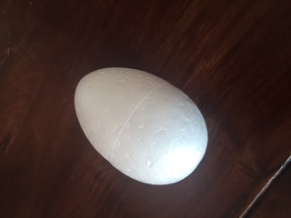 -2x farebný  papier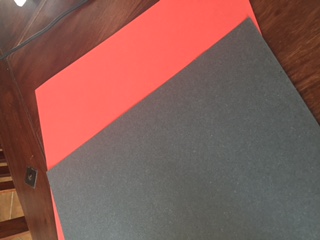 -Vystrihni si 2očká a 1 zobáčik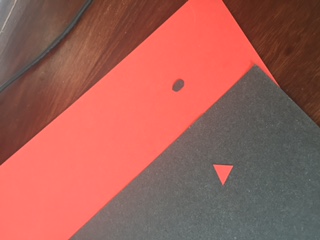 -Teraz nalep očká: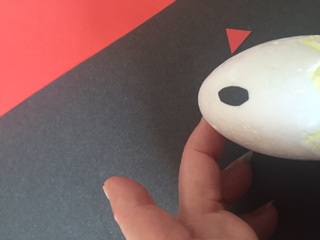 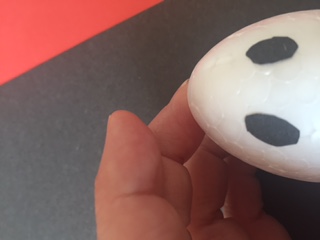 -Teraz nalep zobáčik: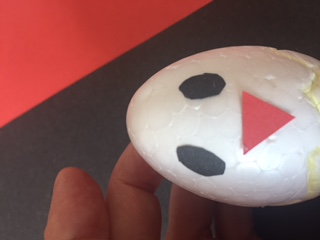 -Dokresli škrupinku ( najlepšie vodovými farbami ak máte doma ,ja som nemala tak som vyfarbovala fixami).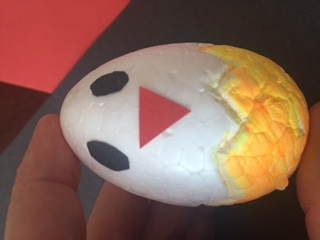 -Teraz vyfarbi kuriatku telíčko: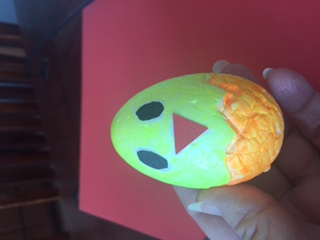 Nakoniec pridáme mašličku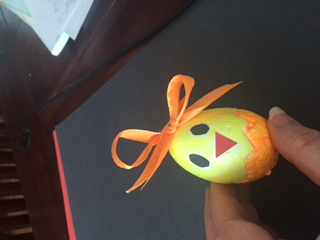 A veľkonočné kuriatko je hotové!!!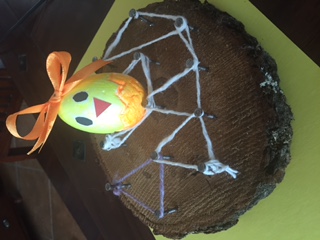 